Wołomin, 12.06.2024 r.Zamawiający:Powiat Wołomińskiul. Prądzyńskiego 3, 05-200 Wołomin BZP.272.68.2024INFORMACJA Dotyczy: Rozwój stref przemysłowych na obszarze Powiatu Wołomińskiego poprzez rozbudowę dróg w Gminie Radzyminz podziałem na części:Część 1 obejmuje:„Rozbudowę drogi powiatowej Nr 4304W (ul. Polnej w miejscowości Cegielnia               oraz Radzymin) na odcinku objętym robotami tj.:  (kilometraż) od 0+396,5 do 1+200,00”.oraz„Rozbudowę drogi powiatowej Nr 4305W (ul. Leśna - Mokra - Radzymińska) na odcinku objętym robotami tj.: od (kilometraż) od 0+000 do 0+840”.Część  2 obejmuje:„Rozbudowę drogi Nr 4305W (ul. Leśna - Mokra - Radzymińska) na odcinku objętym robotami tj.: od (kilometraż) od 1+030 do około 3+694..Zamawiający informuje, że w terminie określonym zgodnie z art. 284 ust. 2 ustawy z 11 września 2019 r. – Prawo zamówień publicznych (t.j.: Dz.U. z 2023 r., poz. 1605 z późn. zm.) – dalej: ustawa Pzp, wykonawcy zwrócili się do zamawiającego z wnioskiem o wyjaśnienie treści SWZ.Pytanie: Dzień dobry w związku z brakiem udzielonych odpowiedzi do postępowania: Rozwój stref przemysłowych na obszarze Powiatu Wołomińskiego poprzez rozbudowę dróg w Gminie Radzymin z podziałem na części, proszę o podanie terminu do jakiego ma zostać przedłużony termin składania ofert.Odpowiedź: Zamawiający przesunął termin składania ofert na dzień 24-06-2024 r.Pytanie: 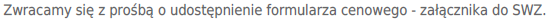 Odpowiedź: Odpowiedzi na powyższe udzielono w pytaniu 6.Pytanie: 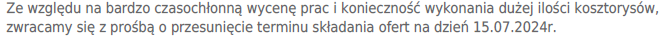 Odpowiedź: Zamawiający przesunął termin składania ofert na dzień 24-06-2024 r.Pytanie: 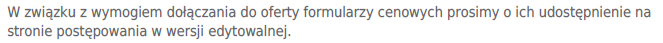 Odpowiedź: Odpowiedzi na powyższe udzielono w pytaniu 6.Pytanie:  W nawiązaniu do udzielonych odpowiedzi na pytania ponownie prosimy o załączenie projektu Stałej Organizacji Ruchu dla Części II. Udzielona odpowiedź o obowiązku aktualizacji projektu SOR przez Wykonawcę robót jest zrozumiała względem zapisów SWZ, niemniej Oferent musi dokonać wyceny robót w oparciu o jakiś projekt, który nawet jeżeli jest do zaktualizowania to jest podstawą do oszacowania kosztów. Dlatego też prosimy o niezwłoczne załączenie projektu SOR dla części II. Odpowiedź: Przedmiotowy projekt od momentu publikacji postępowania przetargowego jest dostępny w plikach do pobrania w Zakładce Załączniki do pobrania. W tym celu należy pobrać pliki B-Mokre-Łosie. Zip 001 do 004, rozpakować następnie znaleźć plik o nazwie: Nazwa pliku: UZGODNIENIA I OPINIE – 34..PW.WID Zatwierdzenia SOR.Pytanie: W nawiązaniu do udzielonej odpowiedzi na pytanie 4:
"Zamawiający nie wymaga od Oferentów posiadania referencji na budowę ronda o wartości 10 mln zł, wystarczy budowa drogi"
oraz zmienionych warunków udziału w postępowaniu dla części 2:
"II. potwierdzenie wykonania minimum dwóch robót budowlanych realizowanych w okresie ostatnich pięciu lat przed upływem terminu składania ofert albo wniosków o dopuszczenie do udziału w postępowaniu, a jeżeli okres prowadzenia działalności jest krótszy – w tym okresie, w tym okresie, roboty budowlanej polegającej na rozbudowie, budowie, przebudowie skrzyżowania drogi publicznej klasy L lub wyższej, w zakresie określonym przedmiotem zamówienia w tym również budowa, przebudowa: sieci uzbrojenia terenu o wartości łącznej robót min. 10.000.000,00 zł brutto każda"
prosimy o informację, czy dla spełnienia warunków udziału w postępowaniu dla części 2 wystarczy rozbudowa, przebudowa, budowa drogi czy jest wymagana rozbudowa, przebudowa, budowa skrzyżowania drogi?Odpowiedź:  Zamawiający doprecyzowuje Odp. na pytanie 4  zamieszczone na platformie zakupowej w dniu 12-06-2024. Pozostawiając warunek jak poniżej:potwierdzenie wykonania minimum dwóch robót budowlanych realizowanych w okresie ostatnich pięciu lat przed upływem terminu składania ofert albo wniosków o dopuszczenie do udziału w postępowaniu, a jeżeli okres prowadzenia działalności jest krótszy – w tym okresie, w tym okresie, roboty budowlanej polegającej na rozbudowie, budowie, przebudowie skrzyżowania drogi publicznej klasy L lub wyższej, w zakresie określonym przedmiotem zamówienia w tym również budowa, przebudowa:  sieci uzbrojenia terenu o wartości łącznej robót min. 10.000.000,00 zł brutto każda.Pytanie: Dodatkowo w załącznikach do odpowiedzi : odp 3 załacznik nr 3 – pzt cegielnia – to pusty folder.Odpowiedź: Zamawiający uzupełnia folder o brakujący pzt Pytanie: W związku z planowanym udziałem w w/w postępowaniu przetargowym, oraz pojawiającymi się wątpliwościami i problemami w przygotowaniu rzetelnej oferty, przesyłam zestaw pytań, które są kluczowe w prawidłowym oszacowaniu kosztów realizacji robót.

1. Dotyczy ul. Polnej w miejscowości Cegielnia. Proszę o potwierdzenie, że ilości przedmiarowe dla rurociągów GRP300, PVC 315, PVC 200 oraz ilości studni bet. DN1000 i wpustów 500mm są prawidłowe. Dokumentacja projektowa zawiera większy zakres niż przedmiary.

2. Dotyczy ul. Polnej w miejscowości Cegielnia. Proszę o potwierdzenie, że ilości przedmiarowe dla wodociągu są prawidłowe. Dokumentacja projektowa zawiera większy zakres niż przedmiary.Odpowiedź: Załączone przedmiary robót stanowią jedynie pomoc w wycenie robót budowlanych jak stanowi to SWZ.Pytanie: W celu uniknięcia nieprawidłowości związanych z prawidłowym złożeniem oferty do postępowania zwracamy się z prośbą o zamieszczenie zbiorczych formularzy ofertowych, które wykonawca załączy do oferty, jednocześnie zwracamy się z prośbą o wyrażenie zgody na dołączenie kosztorysów do umowy, na etapie wyłonienia wykonawcy. Odpowiedź: Odpowiedzi na to pytanie udzielono w pytaniu np. 81, 82, jak i pierwotnie w analogicznym pytaniu 6.